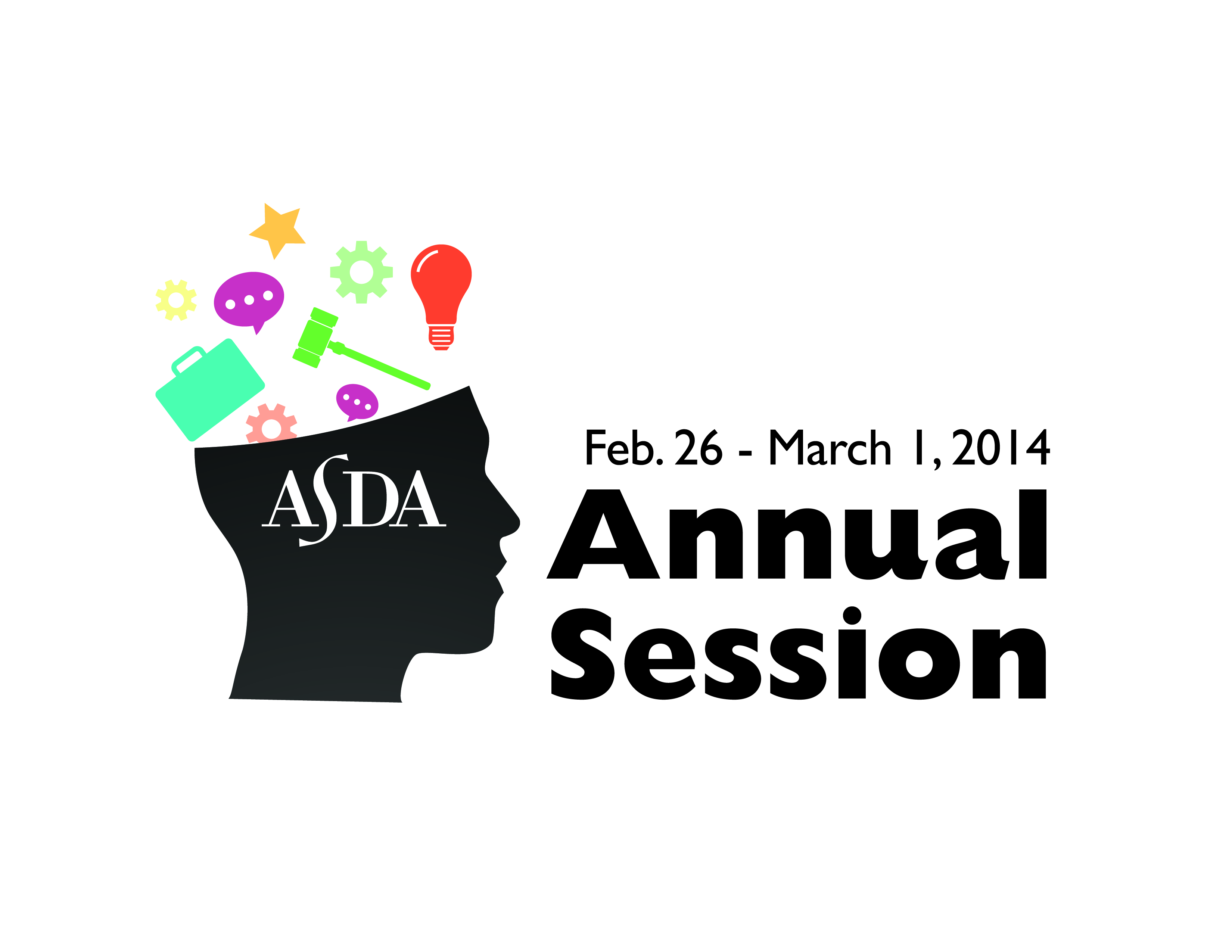 2014 Annual Session Agenda(As of Feb. 20, 2014 – subject to change)All events take place at the Disneyland Hotel in Anaheim, Calif.Attention Academy of General Dentistry student members: you can earn continuing education hours at Annual Session. ASDA is an approved PACE program provider by the AGD and many of the sessions at this conference apply towards your credit hours for the AGD Fellowship or Mastership awards. Approval does not imply acceptance by a state or provincial board of dentistry or AGD endorsement. Wednesday, Feb. 263 p.m. – 7:15 p.m.	Registration3 p.m. – 7:15 p.m.	ASDA Internet Kiosks	4:15 p.m. – 4:45 p.m.	Orientation to Annual Session Get practical and personal tips from ASDA's Council on Sessions to help you make the most of Annual Session. Learn how to navigate the exhibit fair, breakout sessions and all the networking opportunities to meet other students.5 p.m. – 5:20 p.m.	District Caucuses 5:30 p.m. – 6:30 p.m.	Opening Ceremonies 	6:30 p.m. – 7:30 p.m.	Welcome ReceptionThursday, Feb. 277 a.m. – 8 a.m.	Continental Breakfast	7 a.m. - Noon	Registration7 a.m. – 4 p.m.	ASDA Internet Kiosks 8 a.m. – 9:30 a.m.	House of Delegates Business Meeting I This is the official opening of House of Delegates. The meeting kicks off with a keynote presentation by Jim Morris. His inspirational and transformational message about following your dreams and having a game plan for success is the story behind the Walt Disney film, "The Rookie," starring Dennis Quaid.  9:30 a.m. – 10 a.m.	Refreshment Break10 a.m. – 12:15 p.m.	House of Delegates Business Meeting II 	Participate in parliamentary procedure training, get an ASDA strategic plan update and hear from the executive committee and speaker of the House candidates. 12:30 p.m. – 1:30 p.m.	Networking Lunch1:30 p.m. 	Deadline for Resolutions1:45 p.m. – 2:45 p.m.	Sponsored Breakout Sessions:“Corporate Dentistry: Making an Informed Practice Decision,” Academy of General Dentistry“Insurance: The Cornerstone of a Solid Financial Plan and Essential for Your Dental Career,” ADA Members Insurance Plans and the ADA“Oral and Maxillofacial Surgery: Explore the Scope and How to Enter OMS,” American Association of Oral and Maxillofacial Surgeons“How to Stay in Your Office and Out of the Courtroom,” Medical Protective“Preparing for Success: How to Fast-track Your Career after Dental School,” Pacific Dental Services3 p.m. – 4 p.m.	District Caucuses 4 p.m. – 7 p.m.	Exhibit Fair Friday, Feb. 287 a.m. – 7:30 a.m.	Continental Breakfast 7 a.m. – 7:30 a.m.	Registration7:30 a.m. – 10:45 a.m.	District Caucuses10:45 a.m. – 11 a.m.	Refreshment Break 11 a.m. – 12:15 p.m.	Reference Committee Hearings12:30 p.m. – 1:45 p.m.	Lunch and Poster Viewing2 p.m. – 3 p.m.	Sponsored Breakout Sessions:“Recognition and Intervention of Orthodontic Problems,” American Association of Orthodontists“Essential Ergonomics for Dentists,” A-dec“Mega Trends in Dentistry,” Heartland Dental“How Successful Dental Adhesion Can Lead to Increased Profits,” Parkell“Create a Fun and Successful Career Using Technology,” Patterson Dental3:15 p.m. – 4:15 p.m.	Hot Topics Breakouts: Licensure Student Debt AEGDs and GPRs4:15 p.m. – 4:30 p.m.	Gold Crown Awards Red Carpet 4:30 p.m. – 5:30 p.m.	Gold Crown Awards Ceremony5:30 p.m. – 6:30 p.m.	Gold Crown Awards Reception Saturday, March 17 a.m. – 8 a.m.	Continental Breakfast	7:30 a.m. – 9 a.m.	Registration	8 a.m. – 8:50 a.m.	Personal Improvement Workshops:Financial skillsCVs and resumesWomen in dentistryHow to be a rock star in clinic9:10 a.m. – 10 a.m.	Chapter Improvement Workshops: MembershipCommunicationsActivities and fundraisingAdvocacy9 a.m. – 11 a.m. 	Predental WorkshopPredental attendees can learn from ASDA leaders about how to become better dental school applicants. Leave with application and resume tips, ways to prepare for your interviews and how to get involved in ASDA. 10:15 a.m. – 11 a.m.	District Caucuses11 a.m. – 11:45 a.m.	Executive Committee and Speaker of the House Elections First Ballot11:15 a.m. – 12:30 p.m.	House of Delegates Business Meeting IIIRemarks from dental organizations will be followed by reports on resolutions from the reference committees. Resolutions will be voted on during this meeting. 12:30 p.m. – 1:30 p.m.	Lunch1:30 p.m. – 2:15 p.m.	Executive Committee and Speaker of the House Elections Second Ballot1:45 p.m. – 2:45 p.m.	House of Delegates Business Meeting IVContinuation of reference committee reports. Resolutions will be voted on during this meeting. Voting delegates must present credentials on the House floor. 2:45 – 3 p.m.	Refreshment Break3 p.m. – 3:30 p.m.	House of Delegates Business Meeting V President's installation and pin ceremony.3:45 p.m. – 5 p.m.	District Caucuses7 p.m. – 11:30 p.m.	President’s Gala	Doors open at 7 p.m. 	Dinner at 7:30 p.m. Sunday, March 2 (Board Members Only)8:30 a.m.	Board of Trustees Breakfast 9 a.m. – 10 a.m.	Board of Trustees Meeting (2013-14 and 2014-15)10:15 a.m. –12:30 p.m.	Executive Committee Meeting (2013-14 and 2014-15)